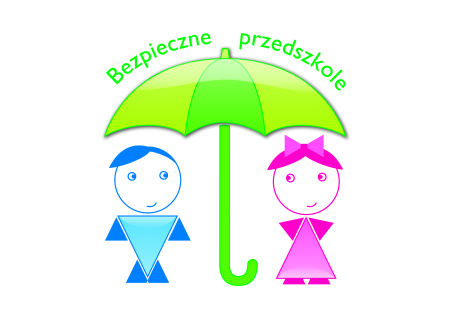 „Bezpieczne Przedszkole” (Nr 18)Drodzy rodzice. Oddajemy Wam 18 numer kwartalnika „Bezpieczne Przedszkole”, w którym chcemy informować o ważnych sprawach dotyczących zdrowia i bezpieczeństwa. Jak Wam wiadomo nasze przedszkole realizuje program „Bezpieczne Przedszkole”, którego celem jest wychowanie dzieci na odpowiedzialnych dorosłych dbających o bezpieczeństwo własne i innych osób. Cel ten możemy osiągnąć wyłącznie z pomocą rodziców, gdyż to właśnie Wy jesteście dla dziecka najważniejszymi osobami, z których biorą przykład, jesteście wzorem do naśladowania. Podstawowe zasady bezpieczeństwa podczas wakacjiOkres wakacyjny to szczególny czas dla całej rodziny. W lipcu i sierpniu wielu z nas wyjeżdża na urlop spędzając czas nad wodą, w górach czy w lesie. Część dzieci i młodzieży spędzając wakacje w domu wypełnia sobie czas zabawą w jego okolicy. Towarzyszące wypoczynkowi odprężenie sprawia jednak, że niejednokrotnie zapominamy o podstawowych zasadach bezpieczeństwa.
             Chcąc uniknąć zagrożeń wakacyjnych, skorzystajcie Państwo z naszych porad. Poniżej przedstawiamy najważniejsze z nich.

DZIECIOM należy zapewnić maksimum opieki i zainteresowania, a także jak najczęściej samemu uczestniczyć w pozytywnym wypełnieniu ich czasu wolnego;należy ustalać i sprawdzać miejsca ich zabawy czy wypoczynku (przede wszystkim czy są bezpieczne), a także uczyć dzieci ostrożności przy zabawie w pobliżu wody, placu budowy, ruchliwych ulic, lasu, itp. niebezpiecznych miejsc;
warto wiedzieć, z kim i gdzie nasza pociecha idzie, bawi się i kiedy wróci;każde dziecko powinno znać zasady poruszania się po drodze pieszo czy rowerem, szczególnie jeśli jest w wieku pozwalającym na samodzielne się po niej poruszanie;każde dziecko powinno też znać ogólne zasady bezpieczeństwa dotyczące samodzielnego pobytu w domu i jego otoczeniu, a także w kontakcie z obcym psem;wysyłając dziecko na kolonie dobrze jest sprawdzać oferujących wyjazdy kolonijne (warunki pobytu, kwalifikacje opiekunów, zakres i rodzaj zajęć wypełniających czasu wypoczynku, itd.), a także zapewnić sobie stały kontakt z dzieckiem;PRZED WYJAZDEM NA WAKACJE
- starannie zaplanujmy trasę podróży oraz przygotujmy potrzebne do niej dokumenty i rzeczy podręczne;
- wychodząc z domu dokładnie zamknijmy drzwi i okna, zakręćmy kurki z gazem i wodą.  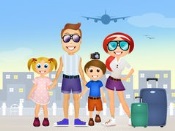 - Warto też rozważyć, które urządzenia elektryczne powinny pozostać włączone do gniazdek – im mniej włączonych, tym mniej potencjalnych źródeł pożaru; 
- jeśli w domu jest alarm to nie zapomnijmy go włączyć;
- biżuteria, gotówka czy inne rzeczy szczególnie cenne nie powinny pozostawać w domu, lepsze będzie przechowanie ich u osób zaufanych, w skrytce bankowej czy w innym dobrze chronionym miejscu;
- poinformujmy członków rodziny czy dobrych znajomych: gdzie wyjeżdżamy, kiedy wrócimy i jak w razie potrzeby mogą się oni z nami szybko skontaktować. Natomiast chwalenie się tym na około, zwłaszcza przed wyjazdem może okazać się niebezpieczne;
- warto też kogoś poprosić np. członka rodziny, znajomych czy sąsiada, o zabieranie korespondencji leżącej w skrzynce na listy czy przed drzwiami – będąc tam zbyt długo sygnalizuje, że w mieszkaniu nikogo nie ma;Jak bezpiecznie opalać się z dziećmi? 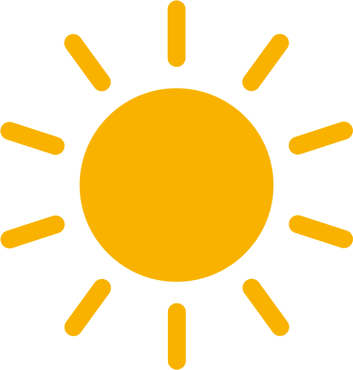 Dermatolodzy od dawna przestrzegają, że intensywne opalanie nie służy zdrowiu, a przed szkodliwym działaniem promieniowania UVB i UVA należy chronić skórę małych dzieci. Jest o wiele cieńsza i delikatniejsza od skóry dorosłych i dlatego znacznie bardziej podatna na oparzenia. Zbyt duża dawka słońca, zwłaszcza intensywnego, może skórę uszkodzić. W ostrym słońcu, gdy nie jest zabezpieczona żadnym filtrem, skóra już po 15 minutach może się ostro zaczerwienić, co jest objawem poparzenia.Najpierw pojawia się na niej rumień, a jeśli jej niczym nie osłonimy - pęcherze. Poza bólem takie powtarzające się poparzenia mogą doprowadzić do trwałych zmian w strukturze skóry. A te z kolei - jak dowodzą naukowcy - mogą skutkować, w przyszłości zmianami nowotworowymi (np. czerniakiem), a także przyspieszać jej starzenie. Stoi więc przed nami niełatwe zadanie: z jednej strony musimy chronić malucha przed szkodliwymi promieniami, a z drugiej - zapewnić mu światło niezbędne do prawidłowego rozwoju naturalnego.ZASADY BEZPIECZEŃSTWA PODCZAS KĄPIELINigdy nie wolno skakać do nieznanej wody, ponieważ nie wiadomo czego można się spodziewać pod jej lustrem.Nie wolno wchodzić celowo do wody w miejscach niebezpiecznych, tam gdzie według naszego rozeznania znajdują się na przykład: wiry, wodorosty, zimne prądy, itp.
Zainteresuj się zawsze bezpieczeństwem dzieci przebywających nad wodą i w jej pobliżu.Nie wszczynaj nigdy fałszywych alarmów, nie popychaj nigdy do wody osób, które się tego nie spodziewają.Nie biegaj nigdy po pomostach, możesz potrącić znajdujące się tam osoby, a sam narażasz się na uszkodzenia ciała przy upadku.Dla zapewnienia maksimum bezpieczeństwa osobom korzystającym z kąpieli, szczególnie dzieciom, należy zabezpieczyć dostępne pomoce typu: skrzydełka pływackie, koła nadmuchiwane, itp. najlepiej w kolorze jaskrawym, np. pomarańczowym lub żółtym.

GDZIE MOŻNA PŁYWAĆW miejscach strzeżonych i przeznaczonych specjalnie do tego celu.W wodzie tak głębokiej i takiej odległości od brzegu, która odpowiada naszym realnym możliwością pływackim.W miejscach dobrze nam znanym.Nigdy nie wolno pływać w miejscach zakazanych, o czym informują odpowiednie tablice, a także na odcinkach szlaków żeglugowych w pobliżu urządzeń i budowli wodnych.ZAWSZE STOSUJEMY SIĘ DO OBOWIĄZUJĄCYCH PRZEPISÓW I REGULAMINÓW

KIEDY MOŻNA PŁYWAĆW czasie sezonu letniego, gdy temperatura wody nie jest niższa od 18°C.W pełni zdrowia i sprzyjającej temperaturze wody ok. 22 - 25°C.Nie wchodzić do wody po spożyciu alkoholu, po rozgrzaniu na słońcu, bezpośrednio po posiłku i przy złym samopoczuciu.Nie przebywać zbyt długo w wodzie, stosować odpowiednio dłuższe przerwy.KILKA ZASAD BEZPIECZNEGO PRZEBYWANIA NA SŁOŃCU Unikaj spacerów z dzieckiem w samo południe.Latem dni są dłuższe i jaśniejsze, bo dociera do nas więcej promieni słonecznych. Warto więc korzystać ze słońca w tych porach, gdy jego natężenie jest umiarkowane, czyli rano (do godziny 11) i po południu (od 16). Możesz wtedy spokojnie wybrać się z maluchem na długi spacer. W godzinach największego nasłonecznienia, zwłaszcza gdy słońce silnie świeci, lepiej chronić dziecko pod dachem.Staraj się przebywać z dzieckiem w cieniu.Tam także promienie słoneczne docierają, ale ich działanie nie jest tak intensywne, jak pod gołym niebem.Zawsze, nawet w pochmurny dzień, przed spacerem smaruj dziecko kremem z filtrem.Nawet jeśli nie czujemy na skórze ciepła promieni słonecznych, to nie znaczy, że słońce nie świeci i nas nie opala. W wietrzny, ale słoneczny dzień dociera do nas nawet więcej promieni słonecznych niż wtedy, gdy jest upał, ale powietrze "stoi". Uwaga, najszybciej można się opalić nad brzegiem morza (sprzyja temu chłodna bryza, a także to, że woda odbija promienie) i wysoko w górach.Wypróbuj ubranka z filtrem przeciwsłonecznym.Są lekkie, przewiewne i doskonale chronią skórę przed słońcem. Ich zaletą jest też to, że szybko schną, co bardzo przydaje się nad wodą. Jeśli to możliwe, wyjazd nad wodę zaplanuj na drugą połowę wakacji.Skóra dziecka będzie wtedy już trochę oswojona ze słońcem i wytworzy wystarczającą ilość melatoniny. Melatonina barwi ją na ciemniejszy odcień i sprawia, że jest mniej skłonna do wszelkich podrażnień i oparzeń.Nad wodą, zwłaszcza w pierwszych dniach pobytu, ostrożnie korzystajcie ze słońca.Pierwszego dnia ograniczcie plażowanie do dwóch godzin, i to w cieniu parasola. Wychodźcie na plażę rano lub późnym popołudniem, gdy woda w morzu czy jeziorze jest cieplejsza. Przed wyjściem posmaruj skórę dziecka kremem z wysokim filtrem przeciwsłonecznym (co najmniej 30) i powtarzaj smarowanie co dwie godziny. Pilnuj, by dziecko miał na głowie czapkę z daszkiem a jeśli jest bardzo gorąco, załóż mu koszulkę z krótkim rękawem (nic nie szkodzi, jeśli się zamoczy, ale i tak ochroni go przed oparzeniem słonecznym).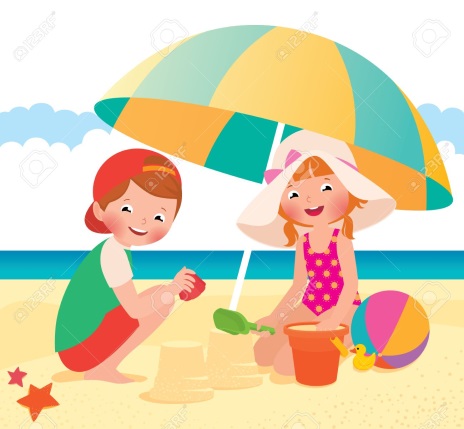 Nawet jeśli nadchodzące lato będzie pochmurne, nie martw się, że dziecku zabraknie witaminy D.PAMIĘTAJ TO MIEJ ZAWSZE PRZY SOBIE !!!Nakrycie głowy - najlepszy jest kapelusz z rondem ocieniający twarz, kark i uszy.Przewiewne ubranie, najlepiej z filtrem przeciwsłonecznym - im większą powierzchnię ciała zasłania, tym lepiej. Im jego kolory jaśniejsze, tym mniej promieni słonecznych na sobie skupiają.Butelkę wody mineralnej (nawadnianie dziecka jest bardzo ważne).Okulary przeciwsłoneczne z powłoką ochronną - gdy słońce jest bardzo jasne lub odbija się pod ostrym kątem (zwłaszcza nad morzem i w górach).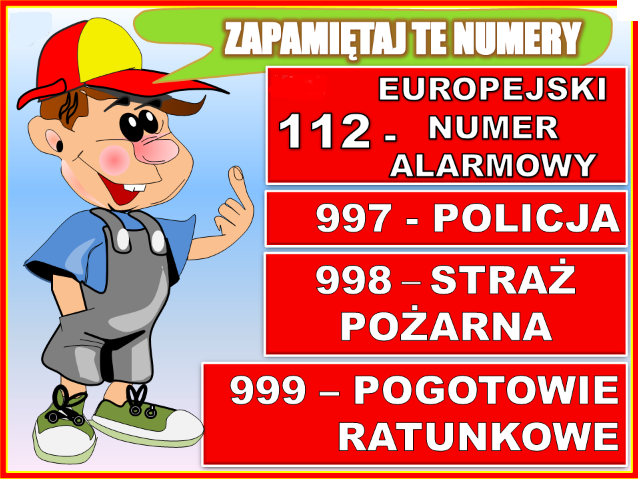 Radosnych, słonecznych i przede wszystkim bezpiecznych wakacji życzą pracownicy Miejskiego Przedszkola Nr 13 w Zgierzu